TURNIR ZA MLADE „4. PODRAVSKO-BILOGORSKI GAMBIT“STARIGRAD, KOPRIVNICA, 19.05.2019.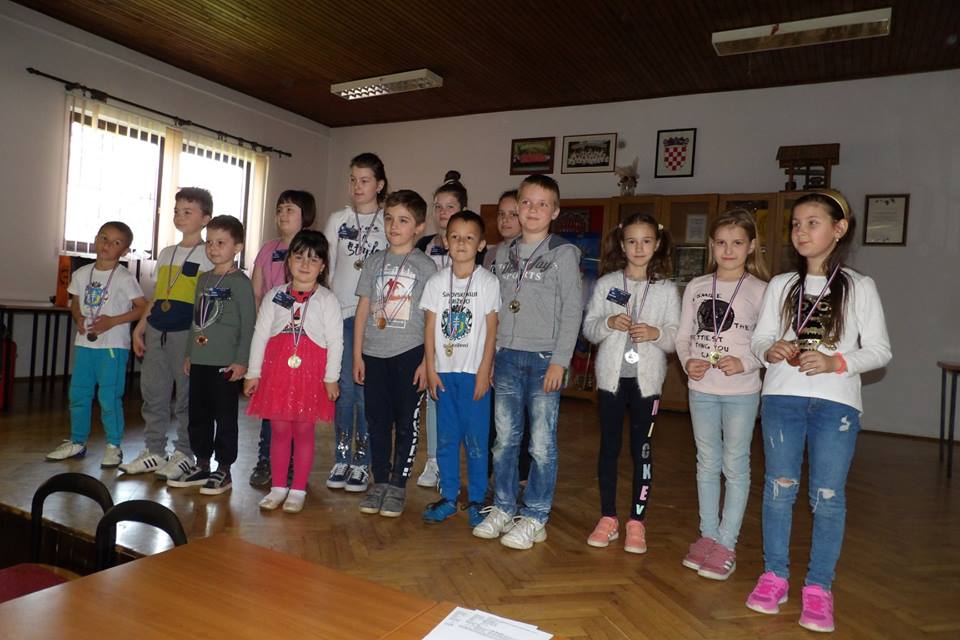 TURNIRSKI PRAVILNIKU organizaciji Šahovskog športskog kluba Koprivnica i Šahovskog kluba Picok Đurđevac u Domu kulture Starigrad dana 19. svibnja 2019. održati će se pojedinačni turnir u šahu za mlađe uzraste. Igraju se 4 zasebna turnira (U-10, U-12, U-14, U-20). U slučaju da se ukupno prijavi manje od 40 igrača igrat će se dva turnira (U – 12 i U-20).Pravo nastupa imaju svi šahisti i šahistice rođeni 1999. ili mlađi s određenim FIDE brojem koji se prijave najkasnije do 19.05.2018. u  09,15 sati.Sustav igre: igra se po švicarskom sustavu u 6. kola, računalno sparivanje – SM (Berger sustav ukoliko u pojedinoj kategoriji bude prijavljeno 6 ili manje igrača) Turir se rejtingira za međunarodnu rapid listu.Tempo igre: 15 minuta po igraču uz dodatak od 10 sekundi za svaki odigrani potez.Kotizacija iznosi 30,00 kn u predprijavi (40,00 kn na dan turnira).Kotizacije su oslobođeni članovi ŠŠK Koprivnice i pobjednička ekipa 2.C kadetske lige centar za 2019.Raspored igre: redovna kola se igraju sa početkom kako slijedi:Dopušteno kašnjenje na početak kola je 5 minuta.Glavni sudac turnira je: FA Vlado Karagić , a njegov zamjenik KS Marin Domović.Kod diobe mjesta primjenjuju se kriteriji kako slijedi:Obaveza igrača je donijeti ispravan digitalni šahovski sat.Nagrade su: Pehari za prva tri mjesta i medalje za prva mjesta šahistica u svakoj od kategorija. Proglašenje rezultata biti će neposredno nakon zadnjeg kola.Nije predviđen turnirski odbor. Odluke glavnog suca su izvršne i konačne.Igrači nisu dužni zapisivati partije.Igračima nije dozvoljeno imati uključen mobilni telefon u mjestu za igru. Mjesto za igru sačinjava: dvorana za igru, wc, prostor za osvježenje, izdvojeni prostor za pušenje i drugi prostori u sastavu dvorane za igru. Ukoliko se uoči da igračev mobitel proizvede zvuk, partija je za njega izgubljena.Protivnik će dobiti partiju.Za sve što nije definirano ovim Pravilnikom, primijeniti će se pravila FIDE.ORGANIZACIJSKI ODBOR19.05.nedjeljaI. kolo09:3019.05.nedjeljaII. kolo10:3019.05.nedjeljaIII. kolo11:3019.05.nedjeljaIV. kolo12:3019.05.nedjeljaV. kolo15:0019.05.nedjeljaVI. kolo16:00          Za Berger sustav:          a) Koya (45)          b) Sonenborn Berger (52)          c) međusobni susret (11)          d) veći broj pobjeda (12)            Za švicarski sustav: 1. Buchholz skraćeni2. Buchholz,      3. Kumulativ      4. Rezultati igrača u istoj bod grupi       5. Veći broj pobjeda